Муниципальное  бюджетное общеобразовательное учреждение«Гимназия № 21»Научное общество учащихся «Поиск»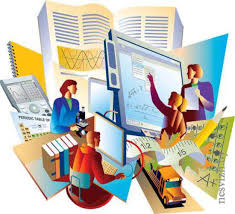 		Кемерово, 2016Дата проведения конференции: 29 января 2016 годаМесто проведения конференции: МБОУ «Гимназия № 21» Порядок работы конференции:Секция № 1 «Русская и зарубежная лингвистика» - 3 кабинетЖюри: Якимова Наталия Сергеевна, к. ф. н., доцент кафедры иностранных языков ФИиМОКуданкина Ольга Александровна, к.ф.н., заведующая информационно-аналитическим отделом Детско-юношеского центра Умнова   Елена   Борисовна,   учитель английского языка МБОУ «Гимназия № 21»1. Изменение политического дискурса в условиях современного мультилингвального обществаМакарова Снежана,  11 «А», руководитель Галдина Н.А.2. Трудности перевода английской литературной сказки Кеннета Грэма «Ветер в ивах» на русский язык.Зейбель  Елизавета, 10 «А», руководитель Галдина Н.А.3. Природа комического в произведениях О.Генри.Радивилко Александра, 8 «В», руководитель Галдина Н.А.4. Особенности образования этнохоронимов: рассмешить или обидеть?Ратницына Софья, 7 «Б», руководитель Майкова О.В.5. Передача прагматических значений при переводе рассказа К.Барри «Atlantic city»Васина Александра, 11 «А», руководитель Кретова Н.С.6. Особенности перевода стихотворения Т.Стилла    Лемберг Яна, 11 «А», руководитель Кретова Н.С.7.  Христианские мотивы в рассказе И. Бунина «Чистый понедельник» из цикла «Темные аллеи»      Чернова Ксения, 10 «А», руководитель Погрецкая Л.И.8.  Книга стихов С. Городецкого «Ярь»      Савиных Анастасия, 11 «В», руководитель Сиротина И.В.9. Современный сленг в английском языке       Скударнова Полина, 10 «А», руководитель Юрченко О.А.10. Международный проект Postcrossing как англоязычный ресурс расширения образовательного пространства       Мингалеева Полина,  8 «», руководитель Галдина Н.А.Секция № 2 «Точные и прикладные науки» - 19 кабинетЖюри: Еськова Валентина Анатольевна, к.ф.-м.н., доцент КемГУБелик Валерия Валерьевна, учитель математики МБОУ «Гимназия № 21»Толок   Валентина   Владимировна, учитель информатики МБОУ «Гимназия № 21»1. Решение задач на бильярдном столеДеменев Олег,  8 «А», руководитель Морозова Е.А.2. Золотое сечение в теле человекаСазонова Анастасия, 8 «А», руководитель Морозова Е.А.5. Геометрические иллюзии как фактор необходимости доказательствДорофеева Татьяна, Ткаченко Анастасия, 11 «В», руководитель Лысенко Е.В.6. Различные подходы к решению уравнений    Губкина Кристина, 6 «Б», руководитель Дремина Е.И.7. Числа в жизни человека      Тимофеева В, 6 «А», руководитель Дремина Е.И.8. История создания десятичных дробей      Кожина Кристина, 5 «А», руководитель Дремина Е.И.9. Логические задачи, методы их решенияБаранова Анастасия, 11 «В», руководитель Лысенко Е.В.Секция № 3 «Естественные  науки» - 24 кабинетЖюри: Варич Лидия Александровна, к.б.н., доцент биологического факультета КемГУЛешуков Тимофей Владимирович, старший преподаватель кафедры геологии и географии КемГУКорнева Наталья Васильевна, учитель изобразительного искусства МБОУ «Гимназия № 21»1. Эволюция зубной щеткиАлдашкина Полина, 5 «В», руководитель Кокорина Л.Б.2. Жевательной резинке - вторую жизнь!Макарова Снежана, Сухих Анастасия, 11 «А», Лысенко Анастасия 7 «А», руководитель Лысенко Е.В.3. Оценка качества воды методом биотестирования       Третьяков Глеб, 5 «А», руководитель Язова Л.Г.4. Употребление сахара и его влияние на организм человека        Родина Марьяна, 10 «А», руководитель Каличкина Т.М.5. Маленькая батарейка как большая экологическая проблема        Каличкин Иван, 10 «А», руководитель Каличкина Т.М.6.  Артек        Бородулин Александр, 11 «В», руководитель Заволодько Е.П.7. Трудовой подвиг П.А. Аксенова в произведениях И.А. Балибалова        Постнов Петр, 11 «В», руководитель Заволодько Е.П.8. Кофе – напиток или материал для поделокБелозерова Софья, 6 «В», руководитель Павлова С.В.9. В мире кино и мультфильмовМельникова Алина, 7 «А», руководитель Павлова С.В.Секция № 4 «Гуманитарные науки » - 5 кабинетЖюри: Селезенев Роман Сергеевич, к.и.н., доцент, доцент кафедры новой, новейшей истории и международных отношений, зам. декана ФИиМО по воспитательной работеКустова Наталья Федоровна,  к.и.н., заведующая социально-педагогическим отделом Центра развития творчества детей и юношества Заводского районаРудковский Вадим Игоревич, учитель истории и обществознания МБОУ «Гимназия № 21»1. Тема патриотизма в киноЛомкова Полина,  8 «В», руководитель Кокорина Л.Б.2. Образование в России в разные исторические эпохиТравников Владислав, 8 «В», руководитель Кокорина Л.Б.3. Эволюция законодательства об уголовной ответственности несовершеннолетних в России       Потапов Кирилл, 11 «Б», руководитель Перышкина И.Е.4. Влияние социальных сетей на общение в молодежной среде       Макарова Елизавета, 10 «А», руководитель Перышкина И.Е.5. Права ребенка       Фролкова Валерия, 5 «В», руководитель Раенко Т.В.6. Несправедливый суд       Сороковикова Алена, 10 «Б», руководитель Раенко Т.В.7. Трудные вопросы двойного гражданства       Шпет Александра, 10 «Б», руководитель Раенко Т.В.8. Рынок образовательных услуг г. Кстваированияпохиемерово       Ткаченко Анастасия, 11 «В», руководитель Раенко Т.В.9. Русско-японская война, взгляд через столетия       Федяев Павел, 10 «Б», руководитель Раенко Т.В.10. Аутизм как социальное явление       Паутова Инна, 10 «Б», руководитель Раенко Т.В.11. Адаптация работников к нововведениям в организации       Праслова Ольга, 11 «А», руководитель Перышкина И.Е.12. Инвестиционная политика Кузбасса       Рожкова Анастасия, Ахметзянова Лолита, 10 «Б», руководитель Раенко Т.В.13. Брусиловский прорыв: взгляд современников       Гнеденко Данил , 10 «Б», руководитель Раенко Т.В.14. Репрессии 50-х       Деева Анастасия, 10 «Б», руководитель Раенко Т.В.Секция № 5 «Физика»  – 25 кабинетЖюри: Юдин Андрей Леонидович, к.ф-м.н., доцент кафедры экспериментальной физики КемГУВоропай Александр Николаевич, к.х.н., инженер-исследователь федерального исследовательского центра СО РАНЛысенко Елена Валерьевна, учитель математики МБОУ «Гимназия № 21»1. Физика и детская игрушкаКоханов Евгений, 11 «Б», руководитель Коноплева Н.М.2. Высокие технологии хирургии    Здесенкова Дарья, 11 «Б», руководитель Коноплева Н.М.3. Выработка электричества, ядерный реактор, его устройство      Богданов Евгений, 10 «А», руководитель Коноплева Н.М.4. Теория большого взрыва: современные аспекты и проблемы      Савицкий Алексей, 10 «Б», руководитель Коноплева Н.М.5.  Современные проблемы атомной энергетики       Жилина Марина, 10 «В», руководитель Коноплева Н.М.6. Проблема измерения времени в современной астрономии       Горячкина Ксения, 10 «В», руководитель Коноплева Н.М.7.  Физика и живопись       Бегеза Елизавета, 10 «В», руководитель Коноплева Н.М.8. Высокие технологии в хирургии: успехи, проблемы и перспективы        Сумина Софья, 11 «В», руководитель Коноплева Н.М.9. Влияние электромагнитного излучения на организм человека        Пермитин Богдан, 11 «В», руководитель Коноплева Н.М.10. Влияние электромагнитных полей  на организм подростков        Макарова Елизавета, 10 «В», руководитель Коноплева Н.М.11. Физика и музыка        Гречко Данил, 11 «Б», руководитель Коноплева Н.М.12. Исследования планет солнечной системы        Праслова Ольга, 11 «А», руководитель Коноплева Н.М.Порядок работы конференции 30 января 2016 годаСекция №1 «Юниор. Естественные науки» - 7 кабинетЖюри:Борисова Юлия Викторовна, к.б.н., заместитель директора по учебно-методической работе МБОУ «Гимназия № 21»Шолохова Ирина Викторовна, учитель начальных классов МБОУ «Гимназия № 21»Останина Светлана Сократовна, учитель начальных классов МБОУ «Гимназия № 21»1. Самоцветы Томи: агаты. Как искать и обрабатыватьКочуров Иван, 2 «Б», руководитель Кочуров А.В.2. Определение загрязнения воздуха по снежному покровуБурчев Данил, 4 «Б», руководитель Сосновская Е.В.3. Влияние компьютерных игр на здоровье и учебу школьников младших классовМатренин Егор, 4 «Б», руководитель Сосновская Е.В.4. Вкусовые качества безалкогольных газированных напитков и их влияние на потреблениеДмитриева Виктория, 4 «Б», руководитель Сосновская Е.В.5. Землятресения: интенсивность и последствияГоловащенко Агата, 2 «Б», руководитель Пузырева В.И.6. Влияние компьютера на организм ученикаГорелов Данил, 2 «А», руководитель Радостева Н.В.7. МёдКленников Алексей, 3 «В», руководитель Рудковская М.Ю.8. Роль воды в природе и в жизни человекаСедельникова Кира, 1 «В», руководитель Арутюнян Е.Н.Секция №2 «Юниор. Гуманитарные науки» - 8  кабинетЖюри:Кочергина Ирина Петровна, заведующая эколого-биологическим отделом, методист по учебно-исследовательской деятельности Центра развития творчества детей и юношества Заводского районаГлазырина Софья Ивановна, педагог дополнительного образования городской станции юных натуралистовРадостева Наталья Викторовна, учитель начальных классов МБОУ «Гимназия № 21»1. Мыльный пузырь – игра или загадка наукиНиконоров  А, 4 «В», руководитель Алексеева И.В.2. Мои ровесники 100 лет назадБерезкин  А, 4 «В», руководитель Алексеева И.В.3. Русский богатырь Илья МуромецБелоусова Кира, 3 «В», руководитель Рудковская М.Ю.4.  Кемерово: история улиц вчера и сегодня   Якимова Полина, 4 «А», руководитель Шолохова И.В.5. Влияние музыки на учебную деятельность и эмоциональное состояние детей младшего школьного возрастаКазанцев Андрей, Конева Алиса, 2 «Б», руководитель Пузырева В.И.6. Ёлочные украшения как отражение исторических эпохТретьякова Елизавета, 4 «Б», руководитель Сосновская Е.В.7. Солнечные батареизырина Софья Ивановна
искурса в условиях современного мультилингвального обществаезентации), Язова Л.Г. (презентации), КретовВельдяскин Руслан, 3 «А», руководитель Останина С.С.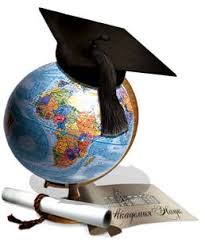 10.40 – 11.00Регистрация участников конференции - лекционный зал11.00 – 11.15Открытие конференции. Приветственное слово директора гимназии Демуцкой З.А.11.15Работа секцийСекция № 1 «Русская и зарубежная лингвистика» - 3 кабинетСекция № 2 «Точные и прикладные науки» - 19 кабинет Секция № 3 «Естественные  науки» - 24 кабинетСекция № 4 «Гуманитарные науки » - 5 кабинетСекция № 5 «Физика»  – 25 кабинет10.30 – 11.00Регистрация участников конференции - лекционный зал11.00 – 11.10Открытие конференции. Приветственное слово заместителя директора по УМР гимназии  Борисовой Ю.В.11.10 Работа секций:Секция №1 «Юниор. Естественные науки» - 7 кабинет  Секция №2 «Юниор. Гуманитарные науки» - 8  кабинет  